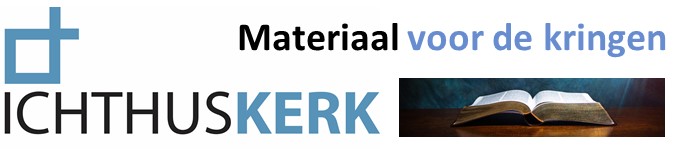 Bij preek zondag 4 oktober 2020
tekst: Exodus 15: 22-27
thema: De Namen van God (3): Jahwe RopheKort de preek
- Inleiding
Over zonde is de Bijbel duidelijk: als je gelooft en om vergeving vraagt zijn je zonden vergeven. Maar hoe is dat bij ziekte? Wat betekent het dat de HEER zich dokter, geneesHEER noemt en genezing belooft? Spannende vragen in Coronatijd.
Thema: Jahwe Rophe, onze geneesHeer1) stelt op de proef  
Na de vreugde over de doortopcht door de zee volgt de woestijnreis. En als ze drie dagen geen water vinden wordt de situatie nijpend en is de teleurstelling des te groter als het water dat ze vinden ondrinkbaar blijkt.
Het stelt hen voor de keus:
	- klagen, terug willen naar Egypte naar de zekerheid van de slavernij (zij waren wel uit Egypte, maar 		Egypte nog niet uit hen.)
of	- deze God leren vertrouwen, het avontuur met Hem aangaan, loskomen van Egypte
Eigenlijk stelt de woertijn van de Coronatijd ons voor een soortgelijke keuze. Weer satelt God ons op de proef. Willen we zo gauw mogelijk terug naar hoe het was of brengt het ons dichter bij God en gaan we vertrouwend met Hem verder.2) belooft genezing
Vers 25-26 lijkt te zeggen: je genezing moet je verdienen door je aan de wet te houden. Maar dat is niet zo: God is al de HEER, jullie God. Hij heeft ze al bevrijd en sluit een verbond. Maar dan geeft Hij wel zijn wetten: opdat het hun welga, om een gezonde samenleving te vormen.
Je aan Gods geboden houden is gezond voor een samenleving: rust ipv stress, dienen ipv zelfgericht zijn, waarheid ipv nepnieuw, enz. IN Elim (vrs 27) laat God ze even voelen waar het leven met Hem op uit loopt.
Als ergens zo moeten blijken dat de samenleving gezond is, dan is het in de kerk. Maar wij vallen zo makkelijk terug in de oude patronen.3) geeft ‘een hout’
Ondanks hun geklaag gaat de Heer toch met hen verder. Daarvoor geeft hij een (stuk) hout dat het water drinkbaar maakt. 
Dit doet denken aan het kruis, want:
	- vervloekt wie hang aan een hout (zelfde woord) Deut.25
	- ook de slag op de stok (Num 21) verwijst naar het kruis (Joh.3:14)
	- dat God doorging met dit volk kan alleen vanwege het (kruis)hout.
Jezus nam de plagen en ziektes op zich die wij verdiend hadden (vgl Jes 53:4-6), Hij gaf zijn leven om ons het volle leven te kunnen geven (Joh.10: 10-11)
Slot
Geloof is gezond, maar tegelijk brengt God nog beproeving in de woestijn. Maar wie vertrouwend met Hem verder reist, kan hier soms al een oase tegenkomen en komt straks in het beloofde land.
Om de bespreking te starten- Wat heeft je geraakt in de preek (positief of negatief)?- probeer uit te leggen waarom.

De geboden zijn gezondLoop de tien geboden samen langs (Ex 20 of Deut 5). Bespreek bij elk gebod waarom het voor een gemeenschap of voor een individu gezond is om je aan dit gebod te houden. Welke kwalen brengt het negeren of overtreden van dit gebod met zich mee?
Meditatie Jesaja 53:4-6Laat iemand hardop deze verzen voorlezen.Neem 5 minuten stilte om over deze verzen te mediteren.Laat ieder één ding noemen dat hem of haar geraakt heeft of dat boven kwam tijdens die 5 minuten.Bespreek nu samen verder het gedeelte. Wat zegt dit over Jahwe Rophe?
Corona als proef
In de preek wordt de parallel getrokken tussen de beproeving in de woestijn en de beproeving die wij door maken in Coronatijd.
Bespreek:
- zie jij die parallel ook?
- Wat betekent het als wij alleen maar terug willen naar hoe het was?
- kun je lessen noemen die jij in deze tijd leert?
Individuële genezingHet ging in deze preek veel minder over individuële genezing of over genezing op gebed. Het ging ook niet over wonder-genezing.
Miste je dat? Had het daar meer over moeten gaan?
John Stott zei hierover:
Ik verwacht niet dat wonderen tegenwoordig aan de orde van de dag zullen zijn. De bijzondere openbaring die deze moet bekrachtigen, is voltooid. Maar natuurlijk is God soeverein en staat het Hem vrij onder bepaalde omstandigheden toch een wonder te verrichten.Hoe zit jij hierin?
Gebedssuggestie
- Inventariseer vormen van ziekte/woestijn en mensen die daaronder lijden
Doe vervolgens een kringgebed waarbij ieder begint met de zin: “We bidden u voor……”, waarna iedereen samen steeds antwoordt met ‘Heer ontferm U!’
- Bidt samen hardop Psalm 103
